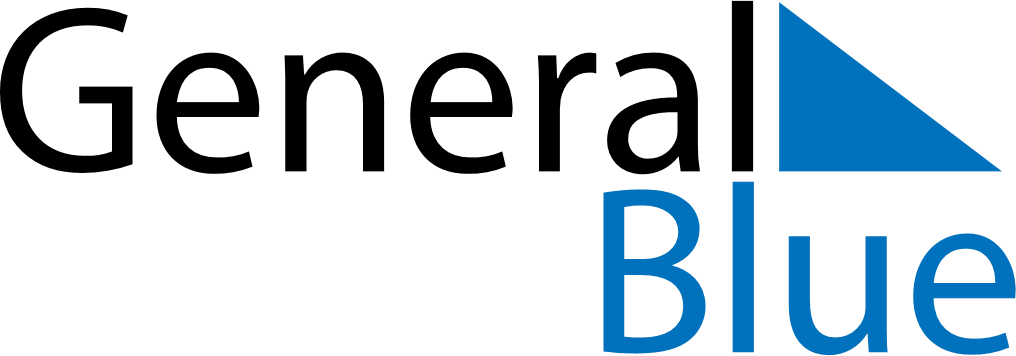 August 2024August 2024August 2024August 2024August 2024August 2024Saint-Prex, Vaud, SwitzerlandSaint-Prex, Vaud, SwitzerlandSaint-Prex, Vaud, SwitzerlandSaint-Prex, Vaud, SwitzerlandSaint-Prex, Vaud, SwitzerlandSaint-Prex, Vaud, SwitzerlandSunday Monday Tuesday Wednesday Thursday Friday Saturday 1 2 3 Sunrise: 6:15 AM Sunset: 9:05 PM Daylight: 14 hours and 50 minutes. Sunrise: 6:16 AM Sunset: 9:04 PM Daylight: 14 hours and 47 minutes. Sunrise: 6:17 AM Sunset: 9:02 PM Daylight: 14 hours and 45 minutes. 4 5 6 7 8 9 10 Sunrise: 6:19 AM Sunset: 9:01 PM Daylight: 14 hours and 42 minutes. Sunrise: 6:20 AM Sunset: 9:00 PM Daylight: 14 hours and 39 minutes. Sunrise: 6:21 AM Sunset: 8:58 PM Daylight: 14 hours and 37 minutes. Sunrise: 6:22 AM Sunset: 8:57 PM Daylight: 14 hours and 34 minutes. Sunrise: 6:23 AM Sunset: 8:55 PM Daylight: 14 hours and 31 minutes. Sunrise: 6:25 AM Sunset: 8:54 PM Daylight: 14 hours and 28 minutes. Sunrise: 6:26 AM Sunset: 8:52 PM Daylight: 14 hours and 26 minutes. 11 12 13 14 15 16 17 Sunrise: 6:27 AM Sunset: 8:51 PM Daylight: 14 hours and 23 minutes. Sunrise: 6:28 AM Sunset: 8:49 PM Daylight: 14 hours and 20 minutes. Sunrise: 6:30 AM Sunset: 8:47 PM Daylight: 14 hours and 17 minutes. Sunrise: 6:31 AM Sunset: 8:46 PM Daylight: 14 hours and 14 minutes. Sunrise: 6:32 AM Sunset: 8:44 PM Daylight: 14 hours and 11 minutes. Sunrise: 6:34 AM Sunset: 8:42 PM Daylight: 14 hours and 8 minutes. Sunrise: 6:35 AM Sunset: 8:41 PM Daylight: 14 hours and 5 minutes. 18 19 20 21 22 23 24 Sunrise: 6:36 AM Sunset: 8:39 PM Daylight: 14 hours and 2 minutes. Sunrise: 6:37 AM Sunset: 8:37 PM Daylight: 13 hours and 59 minutes. Sunrise: 6:39 AM Sunset: 8:35 PM Daylight: 13 hours and 56 minutes. Sunrise: 6:40 AM Sunset: 8:34 PM Daylight: 13 hours and 53 minutes. Sunrise: 6:41 AM Sunset: 8:32 PM Daylight: 13 hours and 50 minutes. Sunrise: 6:42 AM Sunset: 8:30 PM Daylight: 13 hours and 47 minutes. Sunrise: 6:44 AM Sunset: 8:28 PM Daylight: 13 hours and 44 minutes. 25 26 27 28 29 30 31 Sunrise: 6:45 AM Sunset: 8:27 PM Daylight: 13 hours and 41 minutes. Sunrise: 6:46 AM Sunset: 8:25 PM Daylight: 13 hours and 38 minutes. Sunrise: 6:48 AM Sunset: 8:23 PM Daylight: 13 hours and 35 minutes. Sunrise: 6:49 AM Sunset: 8:21 PM Daylight: 13 hours and 32 minutes. Sunrise: 6:50 AM Sunset: 8:19 PM Daylight: 13 hours and 28 minutes. Sunrise: 6:51 AM Sunset: 8:17 PM Daylight: 13 hours and 25 minutes. Sunrise: 6:53 AM Sunset: 8:15 PM Daylight: 13 hours and 22 minutes. 